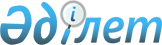 "Жасырын тергеу әрекеттерін жүргізу қағидаларын бекіту туралы" Қазақстан Республикасы Ішкі істер министрінің 2014 жылғы 12 желтоқсандағы № 892, Қазақстан Республикасы Қаржы министрінің 2014 жылғы 12 желтоқсандағы № 565, Қазақстан Республикасы Мемлекеттік күзет қызметі бастығының 2014 жылғы 15 желтоқсандағы № 146, Қазақстан Республикасы Мемлекеттік қызмет істері және сыбайлас жемқорлыққа қарсы іс-қимыл агенттігі төрағасының 2014 жылғы 12 желтоқсандағы № 62, Қазақстан Республикасы Ұлттық қауіпсіздік комитеті төрағасының 2014 жылғы 18 желтоқсандағы № 416 бірлескен бұйрығына өзгеріс енгізу туралыҚазақстан Республикасы Ішкі істер министрінің 2018 жылғы 10 сәуірдегі № 276, Қазақстан Республикасы Қаржы министрінің 2018 жылғы 19 сәуірдегі № 476, Қазақстан Республикасы Мемлекеттік қызмет істері және сыбайлас жемқорлыққа қарсы іс-қимыл агенттігі төрағасының 2018 жылғы 20 сәуірдегі № 109, Қазақстан Республикасы Мемлекеттік күзет қызметі бастығының 2018 жылғы 12 сәуірдегі № 11-11, Қазақстан Республикасы Ұлттық қауіпсіздік комитеті төрағасының 2018 жылғы 10 сәуірдегі № 30 бірлескен бұйрығы. Қазақстан Республикасының Әділет министрлігінде 2018 жылы 27 сәуірде № 16828 болып тіркелді
      БҰЙЫРАМЫЗ:
      1. "Жасырын тергеу әрекеттерін жүргізу қағидаларын бекіту туралы" Қазақстан Республикасы Ішкі істер министрінің 2014 жылғы 12 желтоқсандағы № 892, Қазақстан Республикасы Қаржы министрінің 2014 жылғы 12 желтоқсандағы № 565, Қазақстан Республикасы Мемлекеттік күзет қызметі бастығының 2014 жылғы 15 желтоқсандағы № 146, Қазақстан Республикасы Мемлекеттік қызмет істері және сыбайлас жемқорлыққа қарсы іс-қимыл агенттігі төрағасының 2014 жылғы 12 желтоқсандағы № 62, Қазақстан Республикасы Ұлттық қауіпсіздік комитеті төрағасының 2014 жылғы 18 желтоқсандағы № 416 бірлескен бұйрығына (Нормативтік құқықтық актілерді мемлекеттік тіркеу тізілімінде № 10027 болып тіркелген, 2014 жылғы 15 қаңтардағы № 8 (28490) "Егемен Қазақстан" газетінде ресми жарияланған) мынадай өзгерістер енгізілсін:
      Көрсетілген бұйрықпен бекітілген Жасырын тергеу әрекеттерін жүргізу қағидалары осы бұйрыққа қосымшаға сәйкес жаңа редакцияда жазылсын.
      2. Ішкі істер министрлігі Криминалдық полиция департаменті (А.Х.Баймурзин) Қазақстан Республикасының заңнамасында белгіленген тәртіппен:
      1) осы бұйрықты Қазақстан Республикасы Әділет министрлігінде мемлекеттік тіркеуді;
      2) осы бұйрықты мемлекеттік тіркеген күннен бастап күнтізбелік он күн ішінде оның қазақ және орыс тілдеріндегі көшірмелерін қағаз және электрондық түрде ресми жариялау және Қазақстан Республикасының Нормативтік құқықтық актілерінің эталондық бақылау банкіне енгізу үшін "Республикалық құқықтық ақпарат орталығы" шаруашылық жүргізу құқығындағы республикалық мемлекеттік кәсіпорнына жолдауды;
      3) осы бұйрықты мемлекеттік тіркеген күннен бастап күнтізбелік он күн ішінде оның көшірмелерін мерзімдік баспа басылымдарында ресми жариялау үшін жолдауды;
      4) осы бұйрықты Қазақстан Республикасы Ішкі істер министрлігінің интернет-ресурсында орналастыруды;
      5) осы бұйрықты Қазақстан Республикасы Әділет министрлігінде мемлекеттік тіркеген күннен бастап он жұмыс күні ішінде Қазақстан Республикасы Ішкі істер министрлігінің Заң департаментіне осы тармақтың 1), 2), 3) және 4) тармақшаларында көзделген іс-шаралардың орындалуы туралы мәліметтерді ұсынуды қамтамасыз етсін.
      3. Осы бұйрықтың орындалуын бақылау жетекшілік ететін Қазақстан Республикасы Қаржы вице-министріне, Қазақстан Республикасы Мемлекеттік күзет қызметі бастығының орынбасарына, Қазақстан Республикасы Мемлекеттік қызмет істері және сыбайлас жемқорлыққа қарсы іс-қимыл агенттігі төрағасының орынбасарына, Қазақстан Республикасы Ұлттық қауіпсіздік комитеті төрағасының орынбасарына, Қазақстан Республикасы Ішкі істер министрінің бірінші орынбасарына жүктелсін.
      4. Осы бірлескен бұйрық алғашқы ресми жарияланған күнінен кейін күнтізбелік он күн өткен соң қолданысқа енгізіледі.
      "КЕЛІСІЛДІ"
      Қазақстан Республикасының
      Бас Прокуроры
      _____________ Қ. Қожамжаров
      2018 жылғы 20 сәуір
      "КЕЛІСІЛДІ"
      Қазақстан Республикасы
      Жоғарғы Сотының Төрағасы
      _______________ Ж. Асанов
      2018 жылғы 20 сәуір Жасырын тергеу әрекеттерін жүргізу қағидалары 1-тарау. Жалпы ережелер
      1. Осы Жасырын тергеу әрекеттерін жүргізу қағидалары (бұдан әрі – Қағидалар) Қазақстан Республикасының 2014 жылғы 4 шілдедегі Қылмыстық-процестік кодексінің (бұдан әрі – ҚПК) 232-бабына сәйкес әзірленді және пошта және өзге де жөнелтілімдерді жасырын бақылауды қоспағанда, жасырын тергеу әрекеттерін (бұдан әрі – ЖТӘ) жүргізу тәртібін анықтайды.
      Пошта және өзге де жөнелтілімдерді жасырын бақылау ҚР ҚПК-ге сәйкес жүргізіледі.
      2. Осы Қағидаларда мынадай негізгі ұғымдар қолданылады:
      1) құқық қорғау немесе арнаулы мемлекеттік органның уәкілетті бөлімшесі – (бұдан әрі – уәкілетті бөлімше) - сотқа дейінгі тергеп-тексеруді жүргізетін адамның ЖТӘ жүргізу туралы тапсырмасын орындайтын бөлімше (орындаушы бөлімше) және ЖТӘ жүзеге асыратын бөлімше (ЖТӘ бөлімшесі);
      2) сотқа дейінгі тергеп-тексеруді жүргізетін адам – сотқа дейінгі тергеп-тексеруді жүзеге асыру құқығы берілген, өндірісінде тергеудегі қылмыстық іс бар тергеуші, анықтаушы, анықтау органының лауазымды адамы. 2-тарау. Жасырын тергеу әрекеттерін жүргізу тәртібі 1-параграф. Жасырын тергеу әрекеттерін жүргізуге тапсырмалар дайындау және жолдау
      3. ҚПК-нің 232-бабына сәйкес жасырын тергеу әрекеттері пошта және өзге де жөнелтілімдерді жасырын бақылауды қоспағанда, 1-қосымшаға сәйкес жасалған жедел-іздестіру қызметінің нысандары мен әдістерін пайдалана отырып, сотқа дейінгі тергеп-тексеруді жүргізетін органның тапсырмасы (бұдан әрі – тапсырма) бойынша жүргізіледі.
      Тапсырма құпия болып табылады және жария етілуге жатпайды.
      Тапсырма екі данада жасалады.
      Бірінші данасы желімделген конвертте, адресатты көрсете отырып және "Жеке өзіне" деген белгі қойылып, құжаттамалық қамтамасыз ету жөніндегі функцияны жүзеге асыратын бөлімше (бұдан әрі – ҚҚЕ бөлімшесі) арқылы орындаушы бөлімшеге жіберіледі.
      Конверттің сыртына құжаттың нақты қылмыстық іске тиесілігі туралы ақпаратты жазуға жол берілмейді.
      Тапсырманың екінші данасы ЖТӘ жүргізу кезінде қылмыстық істің материалдарына тігілмейді және оның тізімдемесіне енгізілмейді. Аяқталған соң ЖТӘ сотқа дейінгі тергеп-тексеруді жүргізетін адамда тиісті номенклатуралық істе сақталады. Сотқа дейінгі тергеп-тексеруді жүргізетін адам, сондай-ақ сотқа дейінгі тергеп-тексеруге ведомстволық бақылауды жүзеге асыратын адамдар ЖТӘ жүргізу туралы тапсырманы беру фактісінің құпиялығын қамтамасыз етеді.
      ЖТӘ аяқталғанға дейін тапсырманың көшірмесін түсіруге жол берілмейді.
      Конвертті ҚҚЕ бөлімшесінде тіркеу кезінде оның қылмыстық істі сәйкестендіруге мүмкіндік беретін нөмірі мен басқа да ақпаратты көрсетпей, конверттегі құжаттардың қылмыстық істің материалдары болып табылатыны көрсетіледі.
      4. Тапсырма берген адам Қазақстан Республикасының заңнамасына сәйкес оның заңдылығы мен негізділігі үшін жауапты болады. 2-параграф. Жасырын тергеу әрекеттері бойынша тапсырма алу және орындау
      5. Орындаушы бөлімшенің басшысы ЖТӘ жүргізу туралы тапсырманы алысымен оны орындау бойынша дереу шаралар қабылдайды және ЖТӘ жүргізуді уәкілетті бөлімшенің қызметкеріне тапсырады, ол жасырын тергеу әрекеттері ісін (бұдан әрі – ЖТӘІ) ресімдейді. 
      ЖТӘ жүргізу туралы тапсырманы алған уәкілетті бөлімшенің қызметкері осы Қағидаларға:
      1) 2-қосымшаға сәйкес адамды немесе орынды жасырын аудио- және (немесе) бейне бақылау жүргізу туралы;
      2) 3-қосымшаға сәйкес электр (телекоммуникация) байланыс желілері арқылы берілетін ақпаратты жасырын бақылауды, ұстап қалуды және түсіріп алуды жүргізу туралы;
      3) 4-қосымшаға сәйкес абоненттер және (немесе) абоненттік құрылғылар арасындағы қосылулар туралы ақпаратты жасырын алу туралы;
      4) 5-қосымшаға сәйкес компьютерлерден, серверлерден және ақпаратты жинауға, өңдеуге, жинақтауға және сақтауға арналған басқа да құрылғылардан ақпаратты жасырын түсіріп алу туралы;
      5) 6-қосымшаға сәйкес орынға жасырын кіру және (немесе) оны қарап-зерттеу туралы;
      6) 7-қосымшаға сәйкес адамды немесе орынды жасырын қадағалау туралы;
      7) 8-қосымшаға сәйкес жасырын бақыланатын сатып алуды жүргізу туралы;
      8) 9-қосымшаға сәйкес жасырын ендіруді және (немесе) қылмыстық әрекетті имитациялауды жүргізу туралы екі данада тиісті қаулылар шығарады.
      Оған қатысты ЖТӘ жүргізілетін объекті (не болмаса орын) туралы мәліметтердің таратылуын болдырмау қажет болған кезде прокурормен келісілген сауалнамалық деректерді (шартты атауын) өзгерту туралы қаулыға тергеп-тексеруді жүргізетін адам ЖТӘ жүргізу туралы қаулыны қоса ұсынады. 
      6. Тапсырмада ҚПК-нің 233-бабындағы тәртіпте қаулы шығару үшін қажетті мәліметтер болмаған жағдайда, орындаушы бөлімше бұл туралы тапсырманы алған сәтінен бастап 24 сағаттан аспайтын мерзімде сотқа дейінгі тергеп-тексеруді жүргізетін адамға хабарлайды. Бұл ретте қаулы шығарылмайды.
      7. ЖТӘ жүргізу тапсырылған уәкілетті бөлімшенің адамы шығарған ҚПК 231-бабының 1), 2), 3), 4), 6) тармақшаларында көзделген ЖТӘ-ні жүргізу туралы қаулыларды тергеу судьясы санкциялайды.
      Уәкілетті бөлімшенің қызметкері қаулыны конвертке желімдейді, онда адресат көрсетіледі және "Жеке өзіне" деген белгі қойылады.
      Конвертке құжаттардың нақты қылмыстық іске тиесілігі туралы ақпаратты жазуға жол берілмейді.
      Қаулыларға "Мемлекеттік құпиялар туралы" 1999 жылғы 15 наурыздағы Қазақстан Республикасының Заңына және құпиялауға жататын мәліметтердің ведомстволық (салалық) тізбелеріне сәйкес ақпарат енгізілген жағдайда мемлекеттік құпияларды құрайтын мәліметтерге жатқызылады, қаулыларға тиісті құпиялылық белгісі қойылады.
      Құпиялылық белгісі бар қаулыларды қолдану тәртібі Қазақстан Республикасының мемлекеттік құпиялар туралы заңнамасымен анықталады.
      Судьяға қатысты ЖТӘ санкиялауды Астана қаласының тергеу судьясы Қазақстан Республикасының Бас Прокурорымен келісілген сотқа дейінгі тергеп-тексеру органының қаулысы бойынша жүргізеді.
      Қазақстан Республикасының Бас Прокурорына қатысты ЖТӘ санкиялауды Астана қаласының тергеу судьясы Қазақстан Республикасы Бас Прокурорының бірінші орынбасарымен келісілген сотқа дейінгі тергеп-тексеру органының қаулысы бойынша жүргізеді.
      Санкция берген жағдайда санкцияланған қаулының бір данасы орындаушы бөлімшеге жіберіледі, қаулының екінші данасы тергеу судьясында қалады. Орындаушы бөлімше санкцияланған қаулының келіп түскен данасын орындау үшін ЖТӘ бөлімшесіне жібереді.
      Шұғыл жағдайда қаулының екі данасы санкция алу үшін тергеу судьясына қолма қол ұсынылуы мүмкін.
      Бұл жағдайда санкция алынған күннен бастап санкцияланған қаулының екініші данасын орындаушы бөлімше келесі жұмыс күнінен кешіктірмей тергеу судьясына ҚҚЕ бөлімшесі арқылы белгіленген тәртіппен кері қайтарады.
      Санкциялау туралы шығарылған қаулы негізсіз болған жағдайда тергеу судьясы дәлелденген қаулымен санкциялаудан бас тартады.
      ЖТӘ жүргізу мерзімін ұзарту туралы қаулыны сотқа дейінгі тергеп-тексеруді жүргізетін адам ЖТӘ-ні ұзарту мерзімі аяқталардан үш тәулік бұрын шығарады және санкция алу үшін тергеу судьясына ұсынады.
      Санкция беруден бас тартылған жағдайда санкцияланбаған қаулының екі данасын уәкілетті бөлімше ЖТӘІ-ге тігеді, ол дереу тоқтатылады.
      8. Жасырын тергеу әрекетін санкциялау барысында берілген ақпараттың шынайылығына күмән болған жағдайда тергеу судьясы қаулыны санкциялайды және жиырма төрт сағат ішінде прокурордың оның заңдылығын тексеруіне бастама көтереді.
      Прокурор тергеу судьясының ЖТӘ заңдылығына тексеру жүргізу туралы хабарламасын алғаннан кейін тергеу әрекетінің құпиялығын қамтамасыз етеді және тергеу судьясының ЖТӘ жүргізу туралы қаулының заңдылығын тексеру туралы хабарламасын орындауға шаралар қабылдайды.
      ҚПК 234-бабының 2-бөлігіне сәйкес прокурор бес тәулік ішінде тиісті тексеру жүргізеді және оның нәтижелері туралы жазбаша түрде тергеу судьясына хабарлайды.
      Прокурордың жазбаша түрдегі тексеру нәтижелері конвертке желімделеді, мөрленеді, онда адресаттың – тергеу судьясының, ЖТӘ жүргізуге бастама көтерген орындаушы бөлімшенің деректері көрсетіледі және "Жеке өзіне" деген белгі қойылады.
      9. ЖТӘ жүргізу туралы қаулыны орындау мүмкін болмаған кезде сотқа дейінгі тергеп-тексеруді жүргізетін адамға уәкілетті бөлімше басшысының қолымен себептерін көрсете отырып, дереу жазбаша хабарлама жіберіледі.
      10. Қаулыда көрсетілген мерзімде ЖТӘ орындау мүмкін болмаған кезде сотқа дейінгі тергеп-тексеруді жүргізетін адамға орындаушы бөлімше басшысының қолымен ЖТӘ-ні анағұрлым кейінірек мерзімге ауыстыру туралы хабарлай отырып, жазбаша хабарлама жіберіледі.
      11. ҚПК-нің 235-бабының 1-бөлігіне сәйкес кейінге қалдыруға болмайтын жағдайларда, тергеу судьясын жиырма төрт сағат ішінде жазбаша хабардар ете және кейіннен санкция ала отырып, санкциялауды талап ететін ЖТӘ жүргізуге жол беріледі.
      Іс-шаралар аяқталған соң ЖТӘ бөлімшесі қаулыны шығарған адамға алынған материалдарды қаулымен бірге беруді дереу (жиырма төрт сағаттан кешіктірмей) жүзеге асырады.
      Қаулыны шығарған адамдар ЖТӘ нәтижелерін алып, санкция алу үшін тергеу судьясына қажетті материалдарды ұсынады. 
      Кейінге қалдыруға болмайтын ЖТӘ-ні ұзарту қажет болған жағдайда тергеу судьясының санкциясын талап ететін жеке қаулы шығарылады.
      ҚПК 235-бабының 2-бөлігіне сәйкес, тергеу судьясы ұсынылған материалдарды зерделей отырып, жүргізілген ЖТӘ кейінге қалдыруға болмайтынымен келіскен жағдайда, оның заңдылығы туралы қаулы шығара отырып, қаулыны санкциялайды. Келіспеген жағдайда оны тоқтату және нәтижелерді дәлелдемелер ретінде пайдалануға болмайтыны туралы қаулы шығарады.
      ЖТӘ тоқтату және алынған нәтижелерді дәлелдемелер ретінде пайдалануға болмайтыны туралы қаулы ҚПК-нің 240-бабында көзделген мәселелер шешілгенге дейін оларды орындаушы бөлімшенің сақтауына негіз болып табылады.
      12. Жасырын тергеу әрекеттерін жүргізу туралы қаулыларды есепке алу осы Қағидаларға 10-қосымшаға сәйкес нысан бойынша Қаулылар мен тапсырмаларды есепке алу журналында жүргізіледі.
      13. ҚПК-нің 47-бабының 8-бөлігіне және 201-бабының 1-бөлігіне сәйкес құпия мәліметтерді жария ету тек прокурордың рұқсатымен, егер бұл тергеу мүддесіне қайшы келмейтін және басқа адамдардың құқықтары мен заңды мүдделерін бұзумен байланысты болмаса, мүмкін деп танылған көлемде берілуі мүмкін.
      14. ЖТӘ мерзімінен бұрын тоқтату туралы шешімді сотқа дейінгі тергеп-тексеруді жүргізетін адам қабылдайды. ЖТӘ мерзімінен бұрын тоқтату туралы шешімнің қабылданғаны туралы орындаушы бөлімшеге хабарланады, ол өз кезегінде ЖТӘ бөлімшесін ЖТӘ жүргізудің тоқтатылғаны туралы хабардар етеді. 3-параграф. Жасырын тергеу әрекеттерінің нәтижелерін ұсыну, оларды зерттеу және бағалау
      15. Дереу, бірақ ЖТӘ аяқталған кейін бес тәуліктен кешіктірмей оларды жүргізу барысында алынған барлық материалдарға құпиялауға жататын ведомстволық мәліметтер тізбесіне сәйкес құпиялылық белгісін қоя отырып, мөрленген түрде ЖТӘ бөлімшесі уәкілетті органның қызметкеріне жібереді, ол сотқа дейінгі тергеп-тексеру жүргізген адамға береді. Материалдар адамға мемлекеттік құпиялар туралы қолданыстағы заңнамаға сәйкес құпиясыздандырылғаннан кейін ғана беріледі.
      Материалдарға ЖТӘ жүргізу туралы қаулы қоса тігіледі. 
      ЖТӘ жүргізу барысында адамның тергеліп жатқан қылмысқа қатыстылығы, сондай-ақ қылмысты басқа адамдардың жасағаны туралы мәліметтер алынған кезде ол туралы қаулы шығарған адамға дереу хабарлайды, ол осы мәліметтерді сотқа дейінгі тергеп-тексеру жүргізетін адамға жазбаша түрде хабарлайды.
      ЖТӘ бойынша жүргізілетін қылмыстық іс өзге адамның өндірісіне берілген жағдайда, ол туралы ЖТӘ нәтижелерін беру мүмкіндігін қамтамасыз ету үшін ЖТӘ бөлімшесіне хабарланады.
      Қаулыны орындаушы бөлімшенің лауазымды адамы шығарған жағдайда оның функциялары немесе өкілеттері басқа адамға берілген кезде ЖТӘ бөлімшесіне хабарланады.
      16. ЖТӘ нәтижелері туралы орындаушы бөлімше уәкілетті прокурорға ол аяқталғаннан күннен бастап екі тәуліктен кешіктірмей хабарлайды. 
      17. Жазбаша хабарламада:
      1) оның жасалған күні, орны мен уақыты;
      2) ЖТӘ бойынша жүргізілген қылмыстық істің нөмірі;
      3) қандай ЖТӘ және қандай мерзімдерде жүргізілгені;
      4) ЖТӘ жүргізу туралы тапсырманы орындаған бөлімше;
      5) тергеп-тексерілетін іске қатысы бар нақты деректердің алынған-алынбағаны, олардың қысқаша сипаттамасы және оған ЖТӘ нәтижелерінің берілген-берілмегені қамтылуы тиіс.
      Хабарлама екі данада жасалады, оның біреуі желімделген конвертте, адресатты көрсете және "Жеке өзіне" деген белгі қоя отырып, Қазақстан Республикасындағы іс жүргізу талаптарына сәйкес ҚҚЕ бөлімшесі арқылы уәкілетті прокурорға жіберіледі.
      18. ЖТӘ нәтижелелерін зерттеуді және бағалауды сотқа дейінгі тергеп-тексеруді жүргізетін адам ЖТӘ аяқталысымен ҚПК-нің 238, 239-баптарында көзделген талаптарды сақтай отырып, дереу жүзеге асырады. 
      19. ҚПК 237-бабының көзделген және ЖТӘ-нің аралық нәтижелерін алу қажет болған жағдайларда қаулыны шығарған адам материалдарды беру үшін қажетті мерзімдер мен датаны көрсете отырып, ЖТӘ бөлімшесіне сұрау салуды ресімдейді.
      Материалдарды беру құпиялық шараларын сақтай отырып, жүзеге асырылады. Әрбір сұратылған жағдайда ЖТӘ нәтижелелерін сотқа дейінгі тергеп-тексеруді жүргізетін адам ҚПК-нің 238, 239-баптарында көзделген тәртіпте зерттейді.
      20. Сотқа дейінгі тергеп-тексеруді жүргізген адам қылмыстық іс бойынша қорытынды шешім шығарған сәттен бастап алты айдан кешіктірмей ЖТӘ нәтижелерімен таныстырмай ЖТӘ жүргізілген адамға хабарлама жолдауы тиіс. 
      Жазбаша хабарламада жүргізілетін ЖТӘ-нің түрі және оны өткізу уақыты қамтылуы тиіс.
      Бұл мерзімді тергеу судьясы сотқа дейінгі тергеп-тексеру органының дәлелді өтінішхаты бойынша бір жылға дейін ұзартады. 
      Сотқа дейінгі тергеп-тексеруді жүзеге асыратын адам ҚПК-нің 240-бабының 1-1-бөлігінде көзделген жағдайларда тергеу судьясының алдында оған қатысты жүргізілген жасырын тергеу әрекеттері туралы адамға хабарламау туралы өтініш білдіреді.
      Тергеу судьясы сотқа дейінгі тергеп-тексеру органының дәлелді өтініші бойынша оған қатысты жүргізілген жасырын тергеу әрекеттері туралы адамға:
      1) террористік немесе экстремистік қылмыстар туралы қылмыстық іс бойынша;
      2) қылмыстық топ жасаған қылмыстар туралы қылмыстық іс бойынша;
      3) егер хабарлау мемлекеттік құпиялардың ашылуына қауіп тудырса;
      4) егер хабарлау құпия негізде және астыртын нысанда қызметті жүзеге асыратын адамдардың және өзге де адамдардың қауіпсіздігіне қауіп төндірсе хабарламауды келісуі мүмкін.
      Хабарлау мерзімін ұзарту қажеттілігі туындаған жағдайда сотқа дейінгі тергеп-тексеруді жүзеге асыратын адам хабарлау мерзімі аяқталардан үш тәулік бұрын мерзімді ұзарту туралы тергеу судьясына дәлелді өтініш дайындайды. Бұл ретте ұзарту мерзімі алты айдан аспауы тиіс. 
      Сотқа дейінгі тергеп-тексеруді жүзеге асыратын адам жұмыстан босатылған, ауысқан, іссапарға жіберілген немесе еңбек демалысында болу кезінде оның тікелей басшысы оларға қатысты ЖТӘ жүргізілген адамдарға хабарлауға бағытталған шаралар қабылдайды.
      Оған қатысты ЖТӘ жүргізілген адамға хабарлау (хабарламау) туралы шешім қабылданған кезде сотқа дейінгі тергеп-тексеруді жүргізетін адам уәкілетті бөлімшеге шешім туралы алдын ала хабарлайды.
      Уәкілетті бөлімше бес жұмыс күні ішінде нақты негіздеме ұсына отырып, қандай да бір шешім қабылдаудың мақсатқа сайлығы туралы сотқа дейінгі тергеп-тексеруді жүргізетін адамға хабарлайды.
      Өтінішті қарау барысында оған қатысты ЖТӘ жүргізілген адамды ЖТӘІ-ге қоса тігілген материалдармен таныстыруға тыйым салынады.
      Жасырын тергеу әрекеттерін жүргізуді заңсыз деп тану және келтірілген залалды өндіріп алу туралы арызды қылмыстық процесті жүргізетін органның орналасқан жері бойынша аудандық соттың тергеу судьясы құпиялықты сақтап, ҚПК-нің 106-бабының тәртібінде қарайды. 
      21. ЖТӘ жүргізудің ұйымдастырылуын көрсететін құжаттамалық материалдар және оған тігілмеген барлық нәтижелері әрбір нақты қылмыстық іс бойынша ЖТӘІ-де жүйеленеді.
      ЖТӘІ орындаушы бөлімшеде болады және жедел есепке алу ісі болып табылмайды.
      ЖТӘІ-ні жүргізу мерзімі және оны жою тәртібі Қазақстан Республикасы ҚПК-нің 240-бабының талаптарына сәйкес регламенттеледі.
      Орындаушы бөлімше сотқа дейінгі тергеп-тексеруді жүзеге асыратын адамнан қылмыстық іс бойынша жасырын тергеу әрекеттерінің аяқталғаны туралы хат алғаннан кейін бес күннің ішінде баянат негізінде ЖТӘІ-ні тоқтатады, ол 240-баптың 1-1 және 6-бөліктерінде көзделген мәселелерді түбегейлі шешкенге дейін онымен бөтен адамдардың танысу мүмкіндігін болдырмайтын жағдайларда орындаушыда сақталады, одан кейін еркін түрде акт жасай отырып, жойылады. Қылмыстық істі қалпына келтіру және ЖТӘ-ні одан әрі жүргізу қажет болған кезде орындаушы бөлімше баянат бойынша ЖТӘІ-ні өндірісіне қабылдайды. 
      22. ЖТӘ-ні жүзеге асыру кезінде адамды құқыққа қарсы әрекеттер жасауға итермелейтін немесе арандататын әрекеттер (әрекетсіздік) жасауға жол берілмейді.
      23. ЖТӘ жүргізу барысында бақыланатын аумақта (жергілікті учаскеде, үй-жайда) және (немесе) бақыланатын абоненттік қондырғы бойынша ЖТӘ санкцияланбаған адамның құқыққа қарсы әрекет жасағаны тіркелген кезде ЖТӘ бөлімшесі ЖТӘ жүргізу туралы қаулы шығарған адамға дереу хабарлайды, ол алынған нәтижелерді жиырма төрт сағат ішінде зерделейді.
      Қаулы шығарған адам хабарламамен танысқаннан кейін қолданыстағы заңнамаға сәйкес ақпаратты тексеру бойынша шаралар қабылдайды.
      24. ЖТӘ жүргізу кезінде заңдылықтың сақталуын қадағалауды Қазақстан Республикасының Бас Прокуроры және оған бағынысты прокурорлар жүзеге асырады.
      25. Сот ЖТӘ жүргізу туралы қаулыны санкциялағаннан кейін орындаушы бөлімше 48 сағат ішінде Бас прокуратураның жедел-іздестіру қызметінің заңдылығын қадағалауды жүзеге асыратын бөлімшесін немесе облыс прокурорын қадағалау тиесілігі бойынша жазбаша хабардар етуге міндетті.
      Бас прокуратураның бөлімшесіне арнайы және құқық қорғау органдарының орталық аппараттары, облыс прокурорына осы мемлекеттік органдардың облыстық, қалалық және аудандық бөлімшелері хабарлайды.
      Электр (телекоммуникация) байланыс желілері арқылы берілетін ақпаратты жасырын бақылауды, ұстап қалуды және түсіріп алуды жүргізу туралы хабарлама:
      1) Сотқа дейінгі тергеп-тексерудің бірыңғай тізбесінің нөмірін; 
      2) IMEI кодын; 
      3) қаулыны санкциялау күнін; 
      4) оған қатысты ЖТӘ жүргізілетін адамның анықтамалық деректерін;
      5) тексеретін адамның телефон нөмірін; 
      6) ЖТӘ жүргізу кезеңін қамтиды.
      ЖТӘ-нің басқа түрлері бойынша хабарламада СДТБТ нөмірі мен жүргізілетін ЖТӘ түрі көрсетіледі.
      ЖТӘ жүргізу туралы хабарлама құпиялық немесе мемлекеттік құпиялар туралы заңнаманың талаптарын сақтай отырып, жіберіледі. Жасырын тергеу әрекеттерін жүргізу туралы ТАПСЫРМА
      20__ жылғы "___" ____ ___________ қаласы
      Менің іс жүргізуімде ________________________________________________________
      __________________________________________________________________________
      (сотқа дейінгі тергеп-тексеруді жүзеге асыратын адамның лауазымы, Т.А.Ә.
      (болған жағдайда))
      белгілері бойынша 20__жылғы "____" _________ №___ болып Сотқа дейінгі
      тергеп-тексерудің бірыңғай тізіліміне енгізілген қылмыстық іс бар.
      Сотқа дейінгі тергеп-тексеру______________________________________________
      (қылмыстық іс фабуласының қысқаша баяндамасы, құқықтық саралау, ЖТӘ жүргізу
      __________________________________________________________________________
      жоспарланып отырған адамға, орынға немесе затқа қатысты мәліметтер, талап
      етілетін фактілерді өзге
      __________________________________________________________________________
      амалдармен ала алмау дәлелдерін қоса алғанда тапсырма беру үшін негіз болып
      табылатын нақты (себептер)
      _________________________________________________________________ анықтады.
      Баяндалғанды ескере отырып, Қазақстан Республикасы ҚПК-нің 188, 232- баптарын
      басшылыққа ала отырып,
      1. ________________________________________________________________________
      (тапсырманы орындау жүктелетін уәкілетті бөлімше)
      __________________________________________________________________ қатысты
      (адам, орын немесе зат)
      20___жылғы "__"________ бастап 20___жылғы "__"________ кезең аралығында
      _________________________________________________________________ жүргізуді
      (қандай жасырын тергеу әрекеттерін жүргізу қажет екені көрсетіледі)
      тапсырамын.
      2. ЖТӘ жүргізу кезінде алынған материалдар маған ұсынылсын.
      ______________ __________ _________________________________________________
      (лауазымы) (қолы) (сотқа дейінгі тергеп-тексеруді жүзеге асырушы
      адамның Т.А.Ә. (болған жағдайда))
      Адамды немесе орынды жасырын 
      аудио- және (немесе) бейнебақылау
      20__ ж. "___" ____ бастап 
      20__ ж. "___" ____ дейін __ тәулік мерзімге Адамды немесе орынды жасырын аудио- және (немесе) бейнебақылау жүргізу туралы ҚАУЛЫ
      20__ жылғы "___" ____ ___________ қаласы
      __________________________________________________________________________
      (құқық қорғау немесе арнайы мемлекеттік органның уәкілетті бөлінісі өкілінің
      __________________________________________________________________________
      лауазымы, Т.А.Ә. (болған жағдайда)
      20__ жылғы "___" ____ №___________________қылмыстық іс бойынша –
      _________________________________________________________тапсырмасын қарап,
      (сотқа дейінгі тергеп-тексеруді жүзеге асыратын адамның лауазымы, Т.А.Ә.
      (болған жағдайда))
      АНЫҚТАДЫ:
      __________________________________________________________________________
      (қылмыстық іс фабуласының қысқаша сипаттамасы, ЖТӘ жүргізу қажеттілігінің
      негіздемесі)
      __________________________________________________________________________
      Баяндалғанның негізінде, Қазақстан Республикасы ҚПК-нің 233 және 242-баптарын
      басшылыққа ала отырып, -
      ҚАУЛЫ ЕТЕДІ:
      1. 20___жылғы "__"_______ бастап 20___жылғы "__"______ кезең аралығында арнайы
      техникалық құралдарды пайдалана отырып, ___________________
      жылы туған _______________________________ қатысты ________________________
      (Т.А.Ә.)
      жасырын, аудио- және (немесе) бейнебақылау жүргізілсін.
      2. Осы қаулының орындалуын бақылау_____________________жүктелсін
      (ЖТӘ бөлінісі)
      3. Жасырын тергеу әрекеттерінің нәтижелері
      __________________________________________________________________________
      (сотқа дейінгі тергеп-тексеруді жүзеге асырушы адамның (бар жолған жағдайда)
      Т.А.Ә.)
      ______________ __________ ________________________________________________
      (лауазымы) (қолы) (сотқа дейінгі тергеп-тексеруді жүзеге асырушы
      адамның (бар жолған жағдайда) Т.А.Ә.)
      Электр (телекоммуникация) байланыс 
      желілері арқылы берілетін ақпаратты 
      жасырын бақылау, ұстап қалу және түсіріп алу
      ___________________________________
      (абонент № не абонент терминалының IMEI коды (байланыс операторы)
      20__ ж. "___" ____ бастап 
      20__ ж. "___" ____ дейін __ тәулік мерзімге Электр (телекоммуникация) байланыс желілері арқылы берілетін ақпаратты жасырын бақылауды, ұстап
қалуды және түсіріп алуды жүргізу туралы ҚАУЛЫ
      20__ жылғы "___" ____ ___________ қаласы
      __________________________________________________________________________
      (құқық қорғау немесе арнайы мемлекеттік органның уәкілетті бөлінісі өкілінің
      __________________________________________________________________________
      лауазымы, Т.А.Ә. (болған жағдайда)
      20__ жылғы "___" ____ №___________________қылмыстық іс бойынша –
      _________________________________________________________тапсырмасын қарап,
      (сотқа дейінгі тергеп-тексеруді жүзеге асыратын адамның лауазымы, Т.А.Ә.
      (болған жағдайда)) 
      АНЫҚТАДЫ:
      __________________________________________________________________________
      (қылмыстық іс фабуласының қысқаша сипаттамасы, ЖТӘ жүргізу қажеттілігінің
      негіздемесі)
      __________________________________________________________________________
      Баяндалғанның негізінде, Қазақстан Республикасы ҚПК-нің 233 және 242-баптарын
      басшылыққа ала отырып, -
      ҚАУЛЫ ЕТЕДІ:
      1. 20___жылғы "__"________ бастап 20___жылғы "__"________ кезең аралығында
      арнайы техникалық құралдарды пайдалана отырып, ___________________
      жылы туған ________________________________________
      қатысты ___________________
      (Т.А.Ә.)
      __________________________________________________________________________
      (абонент № не абонент терминалының IMEI коды (байланыс операторы)
      берілетін ақпаратты жасырын бақылау, аудио- және (немесе) бейнебақылау жүргізілсін.
      2. Осы қаулыны орындау ________________________________________ тапсырылсын.
      (ЖТӘ бөлінісі)
      3. Жасырын тергеу әрекетінің нәтижелері бар материалдық тасымалдауыш оралған,
      мөрленген түрде____________________________________________________________
      __________________________________________________________________________
      (сотқа дейінгі тергеп-тексеруді жүзеге асыратын адамның лауазымы, Т.А.Ә.
      (болған жағдайда))
      ұсынылсын.
      __________________ ____________ __________________________________________
      (лауазамы) (қолы) (қаулыны енгізген адамның Т.А.Ә. (болған жағдайда))
      ________________________________
      (абонент № не абонент терминалының
      IMEI коды (байланыс операторы)
      Абоненттер және (немесе) абоненттік 
      құрылғылар арасындағы қосылулар туралы 
      ақпаратты жасырын алу Абоненттер және (немесе) абоненттік құрылғылар арасындағы қосылулар туралы ақпаратты жасырын алу туралы ҚАУЛЫ
      20__ жылғы "___" ____ ___________ қаласы
      __________________________________________________________________________
      (құқық қорғау немесе арнайы мемлекеттік органның уәкілетті бөлінісі өкілінің
      __________________________________________________________________________
      лауазымы, Т.А.Ә. (болған жағдайда)
      20__ жылғы "___" ____ №___________________қылмыстық іс бойынша –
      _________________________________________________________тапсырмасын қарап,
      (сотқа дейінгі тергеп-тексеруді жүзеге асыратын адамның лауазымы, Т.А.Ә.
      (болған жағдайда))
      АНЫҚТАДЫ:
      __________________________________________________________________________
      (қылмыстық іс фабуласының қысқаша сипаттамасы, ЖТӘ жүргізу қажеттілігінің
      негіздемесі)
      __________________________________________________________________________
      Баяндалғанның негізінде, Қазақстан Республикасы ҚПК-нің 233 және 244-баптарын
      басшылыққа ала отырып, -
      ҚАУЛЫ ЕТЕДІ:
      1. 20___жылғы "__"________ бастап 20___жылғы "__"_______________ кезең
      аралығында _______________________________________________________________
      (абонент № не абонент терминалының IMEI коды (байланыс операторы)
      2. Осы қаулыны орындау ________________________________________ тапсырылсын.
      (ЖТӘ бөлінісі)
      3. Алынған ақпарат оралған, мөрленген түрде __________________________________
      __________________________________________________________________________
      (сотқа дейінгі тергеп-тексеруді жүзеге асыратын адамның лауазымы, Т.А.Ә.
      (болған жағдайда))
      ұсынылсын.
      ________________ ____________ ___________________________________________
      (лауазамы) (қолы) (қаулыны енгізген адамның (болған жағдайда)
      ТАӘ,) Компьютерлерден, серверлерден және ақпаратты жинауға, өңдеуге, жинақтауға және сақтауға арналған басқа да құрылғылардан ақпаратты жасырын түсіріп алу туралы ҚАУЛЫ
      20__ жылғы "___" ____ ___________ қаласы
      __________________________________________________________________________
      (құқық қорғау немесе арнайы мемлекеттік органның уәкілетті бөлінісі өкілінің
      __________________________________________________________________________
      лауазымы, Т.А.Ә. (болған жағдайда)
      20__ жылғы "___" ____ №___________________қылмыстық іс бойынша –
      _________________________________________________________тапсырмасын қарап,
      (сотқа дейінгі тергеп-тексеруді жүзеге асыратын адамның лауазымы, Т.А.Ә.
      (болған жағдайда))
      АНЫҚТАДЫ:
      __________________________________________________________________________
      (қылмыстық іс фабуласының қысқаша сипаттамасы, ЖТӘ жүргізу қажеттілігінің
      негіздемесі)
      __________________________________________________________________________
      Баяндалғанның негізінде, Қазақстан Республикасы ҚПК-нің 233 және 245-баптарын
      басшылыққа ала отырып, -
      ҚАУЛЫ ЕТЕДІ:
      1. ____________________________________________ мекенжайы бойынша орналасқан
      компьютерден ақпаратты түсіріп алу жүргізілсін.
      2. Осы қаулыны орындау ________________________________________ тапсырылсын.
      (ЖТӘ бөлінісі)
      3. Жасырын тергеу әрекетінің нәтижелері бар материалдық жеткізгіш оралған,
      мөрленген түрде ___________________________________________________________
      _____________________________________________________________ ұсынылсын.
      (сотқа дейінгі тергеп-тексеруді жүзеге асыратын адамның лауазымы, Т.А.Ә.
      (болған жағдайда))
      _________________ ___________ __________________________________________
      (лауазамы) (қолы) (қаулыны енгізген адамның Т.А.Ә.
      (болған жағдайда))
      Орынға жасырын кіру және (немесе) оны қарап-зерттеу
      20__ ж. "___" ____ бастап 20__ ж. "___" ____ дейін __ тәулік мерзімге Орынға жасырын кіру және (немесе) оны қарап-зерттеу туралы ҚАУЛЫ
      20__ жылғы "___" ____ ___________ қаласы
      __________________________________________________________________________
      (құқық қорғау немесе арнайы мемлекеттік органның уәкілетті бөлінісі өкілінің
      __________________________________________________________________________
      лауазымы, Т.А.Ә. (болған жағдайда)
      20__ жылғы "___" ____ №____________________________қылмыстық іс бойынша –
      _________________________________________________________тапсырмасын қарап,
      (сотқа дейінгі тергеп-тексеруді жүзеге асыратын адамның лауазымы, Т.А.Ә.
      (болған жағдайда))
      АНЫҚТАДЫ:
      __________________________________________________________________________
      (қылмыстық іс фабуласының қысқаша сипаттамасы, ЖТӘ жүргізу қажеттілігінің
      негіздемесі)
      __________________________________________________________________________
      Баяндалғанның негізінде, Қазақстан Республикасы ҚПК-нің 233 және 247-баптарын
      басшылыққа ала отырып, -
      ҚАУЛЫ ЕТЕДІ:
      1. 20___жылғы "__"________ бастап 20___жылғы "__"________ кезең аралығында
      жасырын аудио- және бейнебақылау жүргізу туралы қаулының
      ____________________________________шеңберінде арнайы техникалық құралдармен
      (Т.А.Ә.)
      жабдықтау мақсатында ___________________________________ мекенжайы бойынша
      орналасқан
      "_______________________________________________________________" ММ
      ғимаратындағы № ____ қызметтік кабинетке кіру және оны қарап-зерттеу жүргізілсін.
      2. Осы қаулыны орындау ________________________________________ тапсырылсын.
      (ЖТӘ бөлінісі)
      3. Алынған барлық материалдар оралған, мөрленген түрде
      __________________________________________________________________ берілсін.
      (сотқа дейінгі тергеп-тексеруді жүзеге асыратын адамның лауазымы, Т.А.Ә.
      (болған жағдайда))
      _________________ ____________ __________________________________________
      (лауазамы) (қолы) (қаулыны енгізген адамның Т.А.Ә.
      (болған жағдайда)) Адамды немесе орынды жасырын қадағалау туралы ҚАУЛЫ
      20__ жылғы "___" ____ ___________ қаласы
      __________________________________________________________________________
      (құқық қорғау немесе арнайы мемлекеттік органның уәкілетті бөлінісі өкілінің
      __________________________________________________________________________
      лауазымы, Т.А.Ә. (болған жағдайда)
      20__ жылғы "___" ____ №___________________қылмыстық іс бойынша –
      _________________________________________________________тапсырмасын қарап,
      (сотқа дейінгі тергеп-тексеруді жүзеге асыратын адамның лауазымы, Т.А.Ә.
      (болған жағдайда))
      АНЫҚТАДЫ:
      __________________________________________________________________________
      (қылмыстық іс фабуласының қысқаша сипаттамасы, ЖТӘ жүргізу қажеттілігінің
      негіздемесі)
      __________________________________________________________________________
      Баяндалғанның негізінде, Қазақстан Республикасы ҚПК-нің 233 және 248-баптарын
      басшылыққа ала отырып, -
      ҚАУЛЫ ЕТЕДІ:
      1. 20___жылғы "__"________ бастап 20___жылғы "__"________________ кезең
      аралығында ____________ мерзімге бейне-, фотоаппаратураны, сондай-ақ байқауға
      алудың арнайы техникалық құралдарын пайдалана отырып,
      __________________________________________________________________________
      (адамға не орынған, жүргізу мекенжайы)
      ____________________________________________ жасырын байқауға алу жүргізілсін.
      2. Осы қаулыны орындау ________________________________________ тапсырылсын.
      (ЖТӘ бөлінісі)
      3. Алынған барлық материалдар оралған, мөрленген түрде
      _________________________________________________________________ берілсін.
      (сотқа дейінгі тергеп-тексеруді жүзеге асыратын адамның лауазымы, Т.А.Ә.
      (болған жағдайда))
      ________________ ____________ ________________________________________
      (лауазамы) (қолы) (қаулыны енгізген адамның Т.А.Ә.
      (болған жағдайда)) Жасырын бақыланатын сатып алуды жүргізу туралы ҚАУЛЫ
      20__ жылғы "___" ____ ___________ қаласы
      __________________________________________________________________________
      (құқық қорғау немесе арнайы мемлекеттік органның уәкілетті бөлінісі өкілінің
      __________________________________________________________________________
      лауазымы, Т.А.Ә. (болған жағдайда)
      20__ жылғы "___" ____ №____________________________қылмыстық іс бойынша –
      _________________________________________________________тапсырмасын қарап,
      (сотқа дейінгі тергеп-тексеруді жүзеге асыратын адамның лауазымы, Т.А.Ә.
      (болған жағдайда))
      АНЫҚТАДЫ:
      __________________________________________________________________________
      (қылмыстық іс фабуласының қысқаша сипаттамасы, ЖТӘ жүргізу қажеттілігінің
      негіздемесі)
      __________________________________________________________________________
      Баяндалғанның негізінде, Қазақстан Республикасы ҚПК-нің 233 және 250-баптарын
      басшылыққа ала отырып, -
      ҚАУЛЫ ЕТЕДІ:
      1. 20___жылғы "__"________ азамат __________________________________________
      (Т.А.Ә.)
      ___________________________________ жасырын бақыланатын сатып алу жүргізілсін.
      (заттың атауы)
      2. Осы қаулыны орындау ________________________________________ тапсырылсын.
      (ЖТӘ бөлінісі)
      3. Алынған барлық материалдар оралған, мөрленген түрде
      __________________________________________________________________ берілсін.
      (сотқа дейінгі тергеп-тексеруді жүзеге асыратын адамның лауазымы, Т.А.Ә.
      (болған жағдайда))
      __________________ ____________ ________________________________________
      (лауазамы) (қолы) (қаулыны енгізген адамның Т.А.Ә.
      (болған жағдайда)) Жасырын ендіруді және (немесе) қылмыстық әрекетті имитациялауды жүргізу туралы ҚАУЛЫ
      20__ жылғы "___" ____ ___________ қаласы
      __________________________________________________________________________
      (құқық қорғау немесе арнайы мемлекеттік органның уәкілетті бөлінісі өкілінің
      __________________________________________________________________________
      лауазымы, Т.А.Ә. (болған жағдайда)
      20__ жылғы "___" ____ №___________________қылмыстық іс бойынша –
      _________________________________________________________тапсырмасын қарап,
      (сотқа дейінгі тергеп-тексеруді жүзеге асыратын адамның лауазымы, Т.А.Ә.
      (болған жағдайда)) 
      АНЫҚТАДЫ:
      __________________________________________________________________________
      (қылмыстық іс фабуласының қысқаша сипаттамасы, ЖТӘ жүргізу қажеттілігінің
      негіздемесі)
      _________________________________________________________________________.
      Баяндалғанның негізінде, Қазақстан Республикасы ҚПК-нің 233 және 251-баптарын
      басшылыққа ала отырып, -
      ҚАУЛЫ ЕТЕДІ:
      1. _____________________________________________________________ айналасына
      ((Т.А.Ә.) болған жағдайда не орын)
      жасырын ендіру және қылмыстық әрекетті имитациялау жүзеге асырылсын.
      2. Жасырын ендіруді жүргізу үшін жауапты болып
      _____________________________________________________басшылығы белгіленсін.
      (құрылымдық бөліністің не уәкілетті органның аумақтық бөлінісінің атауы)
      3. Ендірілетін адамға Қазақстан Республикасы Қылмыстық кодексінің ережелеріне
      сәйкес қажетті қорғану, қылмыс жасаған адамды ұстау, аса қажеттілік, негізді
      тәуекел ету жағдайларын қоспағанда, адамдардың өміріне, денсаулығына қауіп
      төндірумен ұштасқан әрекеттер (әрекетсіздік) жасауға тыйым салынатыны туралы
      түсіндірілсін.
      4. Алынған барлық материалдар оралған, мөрленген түрде
      __________________________________________________________________ берілсін.
      (сотқа дейінгі тергеп-тексеруді жүзеге асыратын адамның лауазымы, Т.А.Ә.
      (болған жағдайда))
      _________________ ____________ ________________________________
      (лауазамы) (қолы) (қаулыны енгізген адамның Т.А.Ә.
      (болған жағдайда)) Жасырын тергеу әрекеттері істерін есепке алу ЖУРНАЛЫ
      __________________________________________________________________________
      (бөлімше атауы)
      __________________________________________________________________________
      __________________________________________________________________________
      Жасырын тергеу әрекеттерін жүргізуге арналған
      қаулылар мен
      тапсырмаларды есепке алу
      ЖУРНАЛЫ №______
      №______том
      Басталды: 20___ж. "____"____________
      Аяқталды: 20___ж. "____"____________
      Мұрағаттық №_________
					© 2012. Қазақстан Республикасы Әділет министрлігінің «Қазақстан Республикасының Заңнама және құқықтық ақпарат институты» ШЖҚ РМК
				
Қазақстан Республикасының
Қаржы министрі
________________Б. Сұлтанов
2018 жылғы 19 сәуір
Қазақстан Республикасы
Мемлекеттік күзет
_______________А. Күреңбеков
2018 жылғы 12 сәіур
Қазақстан Республикасы
Мемлекеттік қызмет істері
және сыбайлас жемқорлыққа
қарсы іс-қимыл агенттігінің төрағасы
________________А. Шпекбаев
2018 жылғы 20 сәуір
Қазақстан Республикасы
Ұлттық қауіпсіздік
комитетінің төрағасы
________________К. Мәсімов
2018 жылғы 10 сәуір
Қазақстан Республикасының
Ішкі істер министрі
_______________Қ. Қасымов
2018 жылғы 10 сәуірҚазақстан Республикасы
Қаржы министрінің
2018 жылғы 19 сәуірдегі № 476Қазақстан Республикасы
Мемлекеттік күзет қызметі
бастығының
2018 жылғы 12 сәуірдегі
№ 11-11Қазақстан Республикасы
Мемлекеттік қызмет істері және
сыбайлас жемқорлыққа қарсы
іс-қимыл агенттігі төрағасының
2018 жылғы 20 сәуірдегі № 109Қазақстан Республикасы
Ұлттық қауіпсіздік
комитеті төрағасының
2018 жылғы 10 сәуірдегі № 30Қазақстан Республикасы
Ішкі істер министрінің
2018 жылғы 10 сәуірдегі № 276
бірлескен бұйрығына қосымшаІшкі істер министрінің
2014 жылғы 12 желтоқсандағы
№ 892Қазақстан Республикасы
Қаржы министрінің
2014 жылғы 12 желтоқсандағы
№ 565Қазақстан Республикасы
Мемлекеттік қызмет және
сыбайлас жемқорлыққа қарсы
іс-қимыл агенттігі төрағасының
2014 жылғы 12 желтоқсандағы
№ 62Мемлекеттік күзет қызметі
бастығының
2014 жылғы 15 желтоқсандағы
№ 146Қазақстан Республикасы
Ұлттық қауіпсіздік
комитеті төрағасының
2014 жылғы 18 желтоқсандағы
№ 416
бірлескен бұйрығымен
бекітілгенЖасырын тергеу әрекеттерін
жүргізу қағидаларына
1-қосымша
Нысан
Жеке____________________________
бастығы
(уәкілетті бөліністің атауы)
____________________________
(тегі, аты-жөні)Жасырын тергеу әрекеттерін
жүргізу қағидаларына
2-қосымшаНысанЖекеҚұпиялылық белгісі
(қажеттілігі болған жағдайда)САНКЦИЯЛАЙМЫН
Судья______________________20__ жылғы "___" ____Жасырын тергеу әрекеттерін 
жүргізу қағидаларына 
3-қосымшаНысанЖеке
Құпиялылық белгісі
(қажеттілігі болған жағдайда)САНКЦИЯЛАЙМЫН
Судья
______________________
20__ жылғы "___" ____Жасырын тергеу әрекеттерін 
жүргізу қағидаларына 
4-қосымшаНысанЖеке
Құпиялылық белгісі
(қажеттілігі болған жағдайда)САНКЦИЯЛАЙМЫН
Судья
______________________
20__ жылғы "___" ____Жасырын тергеу әрекеттерін 
жүргізу қағидаларына 
5-қосымшаНысанЖеке
Құпиялылық белгісі
(қажеттілігі болған жағдайда)
САНКЦИЯЛАЙМЫН
Судья
______________________
20__ жылғы "___" ____ 
Жасырын тергеу әрекеттерін 
жүргізу қағидаларына 
6-қосымшаНысанЖеке
Құпиялылық белгісі
(қажеттілігі болған жағдайда)САНКЦИЯЛАЙМЫНСудья______________________20__ жылғы "___" ____ Жасырын тергеу әрекеттерін
жүргізу қағидаларына
7-қосымшаНысанЖеке
Құпиялылық белгісі
(қажеттілігі болған жағдайда)Жасырын тергеу әрекеттерін
жүргізу қағидаларына
8-қосымшаНысанЖеке
Құпиялылық белгісі
(қажеттілігі болған жағдайда)Жасырын тергеу әрекеттерін
жүргізу қағидаларына
9-қосымшаНысанЖеке
Құпиялылық белгісі
(қажеттілігі болған жағдайда)Жасырын тергеу әрекеттерін
жүргізу қағидаларына
10-қосымша
Нысан
Реттік есепке алу нөмірі
ЖТӘ жүргізілетін қылмыстық істің нөмірі
Том нөмірі
Парақтар саны
Басталған күні
Аяқталған күні
Істі жүргізуге (сақтауға) жауапты, қолы және күні
Мүккамал нөмірі
Қайда, қашан және қандай нөмірмен жолданды, нөмірі және күні
Жою туралы актінің нөмірі және күні
Ескерту
1
2
3
4
5
6
7
8
9
10
11Құпиялық белгісі
Жасырын тергеу әрекеттерін
жүргізу қағидаларына
11-қосымша
Нысан
№ р/р
Қаулыны, тапсырманы тіркеу датасы
Іс-шара түрі, фигуранттың Т.А.Ә. жүргізу негізі (СДТБТ нөмірі, тергеуші тапсырмасының нөмірі)
Іс-шара түрі, фигуранттың Т.А.Ә. жүргізу негізі (СДТБТ нөмірі, тергеуші тапсырмасының нөмірі)
Іс-шара түрі, фигуранттың Т.А.Ә. жүргізу негізі (СДТБТ нөмірі, тергеуші тапсырмасының нөмірі)
Іс-шара түрі, фигуранттың Т.А.Ә. жүргізу негізі (СДТБТ нөмірі, тергеуші тапсырмасының нөмірі)
саны
саны
саны
№ р/р
Қаулыны, тапсырманы тіркеу датасы
Іс-шара түрі, фигуранттың Т.А.Ә. жүргізу негізі (СДТБТ нөмірі, тергеуші тапсырмасының нөмірі)
Іс-шара түрі, фигуранттың Т.А.Ә. жүргізу негізі (СДТБТ нөмірі, тергеуші тапсырмасының нөмірі)
Іс-шара түрі, фигуранттың Т.А.Ә. жүргізу негізі (СДТБТ нөмірі, тергеуші тапсырмасының нөмірі)
Іс-шара түрі, фигуранттың Т.А.Ә. жүргізу негізі (СДТБТ нөмірі, тергеуші тапсырмасының нөмірі)
Дана
Данадағы парақтар
Данадағы парақтар
1
2
3
3
3
3
4
4
4
 

Т.А.Ә. және бастамашы бөлімше, құжатты алғаны туралы қолы және датасы
 

Т.А.Ә. және бастамашы бөлімше, құжатты алғаны туралы қолы және датасы
 

Т.А.Ә. және бастамашы бөлімше, құжатты алғаны туралы қолы және датасы
ЖТӘ-ні санкциялаған тергеу судьясының Т.А.Ә.
Құжаттың тұрған орны, құжаттың бар-жоғы туралы белгі
Құжатты орындауға алған АІШБ қызметкерінің Т.А.Ә. және қолы
Құжатты орындауға алған АІШБ қызметкерінің Т.А.Ә. және қолы
Құжатты орындауға алған АІШБ қызметкерінің Т.А.Ә. және қолы
Ескерту
5
5
5
6
7
8
8
8
9